**PERSONALLY OWNED FIREARMS CARRIED ON DUTY REQUIRES THE APPROVAL OF THE CHIEF OF POLICE**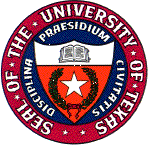 The University of Texas System PoliceFirearms Qualification Score SheetandPersonal Firearm/Back-up Authorization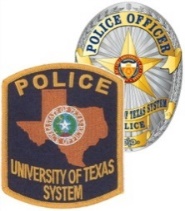 OFFICER:BADGE #:DATE OF QUALIFICATION:DATE OF QUALIFICATION:DATE OF QUALIFICATION:DATE OF QUALIFICATION:DATE OF QUALIFICATION:Training conducted on Use of Force to include Use of Force continuum and Deadly Force?Training conducted on Use of Force to include Use of Force continuum and Deadly Force?Training conducted on Use of Force to include Use of Force continuum and Deadly Force?YESNODid the Officer complete a test on ODOP Policy 604?Did the Officer complete a test on ODOP Policy 604?Did the Officer complete a test on ODOP Policy 604?YESNOPISTOLPISTOLPISTOLPISTOLPISTOLMAKE:MODEL:SERIAL NUMBER:SERIAL NUMBER:SERIAL NUMBER:COURSE OF FIRE:TARGET: TQ-19 ANTWEAPON INSPECTED BY:WEAPON INSPECTED BY:WEAPON INSPECTED BY:DEPARTMENT / PERSONAL** CIRCLE ONEON DUTY / OFF DUTY / BACK UPCIRCLE ONESCORE:SCORE:DATE:RIFLERIFLERIFLERIFLERIFLEMAKE:MODEL:SERIAL NUMBER:SERIAL NUMBER:SERIAL NUMBER:COURSE OF FIRE:TARGET: WEAPON INSPECTED BY:WEAPON INSPECTED BY:WEAPON INSPECTED BY:DEPARTMENT / PERSONAL** CIRCLE ONEON DUTY / OFF DUTY / BACK UPCIRCLE ONESCORE:SCORE:DATE:SHOTGUNSHOTGUNSHOTGUNSHOTGUNSHOTGUNMAKE:MODEL:SERIAL NUMBER:SERIAL NUMBER:SERIAL NUMBER:COURSE OF FIRE:TARGET: WEAPON INSPECTED BY:WEAPON INSPECTED BY:WEAPON INSPECTED BY:DEPARTMENT / PERSONAL** CIRCLE ONEON DUTY / OFF DUTY / BACK UPCIRCLE ONESCORE:SCORE:DATE:ALTERNATE WEAPONALTERNATE WEAPONALTERNATE WEAPONALTERNATE WEAPONALTERNATE WEAPONMAKE:MODEL:SERIAL NUMBER:SERIAL NUMBER:SERIAL NUMBER:COURSE OF FIRE:TARGET: WEAPON INSPECTED BY:WEAPON INSPECTED BY:WEAPON INSPECTED BY:DEPARTMENT / PERSONAL** CIRCLE ONEON DUTY / OFF DUTY / BACK UPCIRCLE ONESCORE:SCORE:DATE:ALTERNATE WEAPON 2ALTERNATE WEAPON 2ALTERNATE WEAPON 2ALTERNATE WEAPON 2ALTERNATE WEAPON 2MAKE:MODEL:SERIAL NUMBER:SERIAL NUMBER:SERIAL NUMBER:COURSE OF FIRE:TARGET: TSRIIWEAPON INSPECTED BY:WEAPON INSPECTED BY:WEAPON INSPECTED BY:DEPARTMENT / PERSONAL** CIRCLE ONEON DUTY / OFF DUTY / BACK UPCIRCLE ONESCORE:SCORE:DATE:Officer Signature:Officer Signature:Officer Signature:Date:       Date:       Instructor Signature:Instructor Signature:Instructor Signature:Date:       Date:       ** Chief of Police Signature:** Chief of Police Signature:** Chief of Police Signature:Date:       Date:       